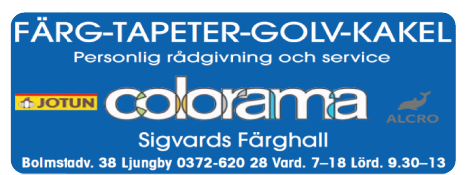 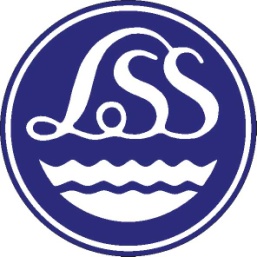 Inbjudan tillJulklappsplasket 201815 dec, SunnerbohallenDatum:		15 dec, 2018Plats:		Sunnerbohallen, Fritidsvägen 1, 341 83 Ljungby, 			25 m bassäng med 5 banorTider:		Lördag pass 1	Insim 08.00 Tävlingsstart 09.00
		Lördag pass 2	Start 1,5 h efter pass 1 slutAnmälan:		Anmälan görs i TEMPUS Statistik.
		Anmälan skall vara Ljungby SS tilhanda senast ons 5/12.Efteranmälan:	I mån av plats fram t.o.m. torsdagen den 13 dec kl 16.00 mot 		dubbel startavgift. Skickas till ljungbyss@live.se Startavgift:		60:-/individuell start och 70:-/lagstart, vi förbehåller oss rätten till 		att begränsa antalet starter.Startlistan:		Publiceras på livetiming. Varje gren genomförs med blandade 		åldersklasser som separeras i resultatlistan.Avanmälningar och	Görs i livetiming-appen, inloggning skickas ut senare.
laguppställningar:Priser:		Medalj till de 6 främsta i varje individuell gren, medalj till de 3 		främsta lagen i lagkappsgrenarna. Prestationspriser till främsta 		simmarna i varje åldersklass beräknat på högsta FINA-poäng.Frågor och information:	Kontakta ljungbyss@live.se med ”Julklappsplasket” som rubrik.Mat:		Lunch går att beställa för 85:-/portion och serveras på Ljungby 		Arena. Skicka beställningar till ljungbyss@live.se senast 5/12.Åldersklasser:	9 år oy, 10 år, 11-12 år, 13-14 år, 15oä och öppen klass i lagkappJulklapp:		Alla deltagare får en julklappGrenordning:	Pass 1 insim: 08.00 start: 09.001.	25 fjärilsim flickor	9 år oy, 10 år
2.	25 fjärilsim pojkar	9 år oy, 10 år
3.	50 fjärilsim flickor	11-12 år, 13-14 år, 15 år oä
4.	50 fjärilsim pojkar	11-12 år, 13-14 år, 15 år oä
5.	25 ryggsim flickor	9 år oy
6.	25 ryggsim pojkar	9 år oy
7. 	50 ryggsim flickor	10 år, 11-12 år, 13-14 år, 15 år oä
8.	50 ryggsim pojkar	10 år, 11-12 år, 13-14 år, 15 år oä
9.	25 bröstsim flickor	9 år oy
10.	25 bröstsim pojkar	9 år oy
11.	50 bröstsim flickor	10 år, 11-12 år, 13-14 år, 15 år oä
12. 	50 bröstsim pojkar	10 år, 11-12 år, 13-14 år, 15 år oä90 min pausPass 213.	25 frisim flickor	9 år oy
14.	25 frisim pojkar	9 år oy
15.	50 frisim flickor	10 år, 11-12 år, 13-14 år, 15 år oä
16.	50 frisim pojkar	10 år, 11-12 år, 13-14 år, 15 år oä
17.	100 medley flickor	9 år oy, 10 år, 11-12 år, 13-14 år, 15 år oä
18.	100 medley pojkar	9 år oy, 10 år, 11-12 år, 13-14 år, 15 år oä
19.	4x50 frisim flickor	Öppen klass
20.	4x50 frisim pojkar	Öppen klassHjärtligt välkomna till Julklappsplasket!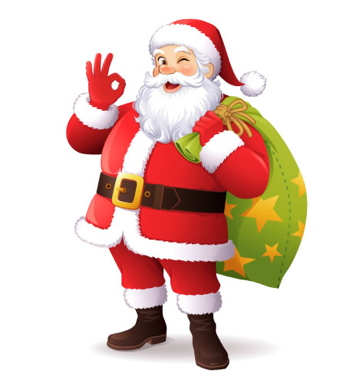 